LIST OF PARTICIPANTS / LISTE DES PARTICIPANTSChairman / PrésidentDr Fernando SpinaHead of ScienceBird Migration BranchIstituto Superiore per la Protezione ela Ricerca Ambientale (ISPRA)Via Cà Fornacetta, 940064 Ozzano Emilia (BO)ITALY / ITALIETel.: +39 051 65 12 214 ; +39 347 35 07 032Fax:  +39 051 79 66 28E-mail: fernando.spina@isprambiente.itVice-Chairman / Vice-PrésidentMr James LutaloCommissioner Wildlife ConservationMinistry of Tourism, Wildlife and AntiquitiesWildlife ConservationP.O. Box 4241KampalaUGANDA / OUGANDATel.: +256 414 561 721E-mail: lutaloj57@gmail.comALBANIA / ALBANIEMr Ermal HalimiSenior Expert of BiodiversityMinistry of EnvironmentBiodiversity and Protected Areas DirectorateRruga e Durresit, nr. 271001 TiranaTel.: +355 694 047 390E-mail: ermal.halimi@moe.gov.alALGERIA / ALGÉRIEMs Hamida SalhiChef de BureauDirection Générale des ForêtsDirection de la Protection de la Flore et de la FauneChemin Doudou Mokhtar, Benaknoun16300 AlgerTel.: +213 219 152 91Fax: +213 915 286E-mail: salhi_hamida@yahoo.frBELGIUM / BELGIQUEMr Michiel VandegehuchteAdvisor Species PolicyAgency for Nature and ForestsFlemish GovernmentKoning Albert II-laan 20, bus 81000 BrusselTel.: +32 2 553 81 29Fax: +32 2 553 81 05E-mail: michiel.vandegehuchte@lne.vlaanderen.beBENIN / BÉNINMr Melkior Ogouwolé KouchadeChef Service du Suivi des Accords et ConventionsDirection Générale des ForêtsMinistère de l'EnvironnementPK3 Route de Porto Novo, AKPAKPA393 CotonouTel.: +229 213 329 21Fax: +229 213 329 21E-mail: kmelkior@yahoo.frBURKINA FASOMs Germaine Ouedraogo BoudaContrôleur des Eaux et ForêtsMinistère de l'Environnement et des Ressources HalieutiquesDirection de la Faune et des Chasses03 B.P. 7044 Ouagadougou 03Tel.: +226 253 569 71 / 23Fax: +226 253 570 86E-mail: ouedraogermaine@yahoo.frBURUNDIMr Damien NindoreraConseiller JuridiqueOffice Burundais pour la Protection de l'EnvironnementDirection GénéraleB.P. 56 GitegaTel.: +257 22 40 33 30E-mail: dnindorera@yahoo.frCHAD / TCHADMr Hassane Idriss MahamatMinistère de l'Agriculture et de l'EnvironnementDirection de Conservation des Parcs NationauxBP 211500235 NdjamenaTel.: +235  225 229 05E-mail: mhi1962@yahoo.frCONGOMr Frédéric Lambert Bockandza-PacoDirecteurMinistère de l'Économie Forestière et du Développement DurableBureau National de l'Accord de LusakaBP 98, Immeuble Palais des VertsBrazzavilleTel.: +242 06 678 89 32E-mail: pacobockandza@ymail.comCÔTE D’IVOIREMr Kouakou YaoSous-Directeur de l'Élevage des Espèces Animales SauvagesMinistère des Eaux et ForêtsDirection de la Faune et des Ressources CynégétiquesBP V178AbidjanTel.: +225 202 107 00E-mail: yaobertinkouakou@yahoo.frCROATIA / CROATIEMs Ivana JelenićMinistry of Environmental and Nature ProtectionNature Protection DirectorateRadnička cesta 8010000 ZagrebTel.: +385 1 486 61 22Fax: +385 1 486 61 00E-mail: ivana.jelenic@mzoip.hrCZECH REPUBLIC / RÉPUBLIQUE TCHÈQUEDr Josef ChytilHeadOrnithological StationComenius Museum Horni namesti 775011 PřerovTel.: +420 581219910E-mail: chytil@prerovmuzeum.czMr Lukáš JanuraDesk OfficerMinistry of the Environment Department of International RelationsU Kombinátu 41210000 PrahaTel.: +420 775 256 478E-mail: lukas.janura@mzp.czMs Libuše VlasákováSenior AdvisorMinistry of the Environment Department of Species Protection and Implementation of International CommitmentsInternational Conventions UnitVršovická 6510010 Prague 10Tel.: +420 267 122 372E-mail: libuse.vlasakova@mzp.czDENMARK / DANEMARKMr Jan	Steinbring JensenSpecial Adviser	Ministry of Environment and Food	Danish Nature Agency, Wadden Sea Unit	Skovridervej 3	6510 Gram			Tel.: +45 21 215508			E-mail: jsj@nst.dkProf. Jesper MadsenHead of the Waterbird Harvest Specialist Group of Wetlands InternationalAarhus University, Department of BioscienceGrenaavej 148410 RøndeTel.: +45 294 402 04E-mail: jm@bios.au.dkMr Niels NielsenHead of SectionMinistry of Environment and FoodNature AgencyHaraldsgade 532100 CopenhagenTel.: +45 72 54 24 27E-mail: nin@nst.dkDJIBOUTIMr Mohamed Elmi ObsiehMinistère de l'Habitat, de l'Urbanisme et de l'EnvironnementDirection de l'Environnement2091 DjiboutiTel.: +253 21 35 10 97Fax: +253 21 35 48 37E-mail: med.environnement_dj@yahoo.frEGYPT / ÉGYPTEDr Wed AbdouLeader of Biodiversity Monitoring and Research UnitMinistry of EnvironmentEgyptian Environment Affairs AgencyNature Conservation SectorBiodiversity Central Directorate30 Misr Helwan El Zyrae Road, Maadi11728 CairoTel.: +20 2 0252 48792Fax: +20 2 0252 80391E-mail: wed_abdou@yahoo.comEQUATORIAL-GUINEA / GUINÉE EQUATORIALEMr Santiago-Martin Atomo AyangExperto de Medio AmbienteMinisterio de Pesca y Medio AmbienteDelegacion de BataBataTel.: +240 333 082188E-mail: santiagomartin1970@yahoo.esESTONIA / ESTONIEMr Karli LigiSenior OfficerMinistry of the Environment Forest DepartmentNarva mnt 7A15172 TallinnTel.: +372 626 07 49E-mail: karli.ligi@envir.eeMr Üllar RammulSenior OfficerMinistry of the EnvironmentDepartment of Nature ConservationNarva mnt 7aTallinnTel.: +372 6262881Fax: +372 6262 801E-mail: yllar.rammul@envir.eeMr Veljo VolkeConservation OfficerEstonian Ornithological SocietyVeski 451005 TartuTel.: +372 422195E-mail: veljo.volke@eoy.eeETHIOPIA / ÉTHIOPIEMr Asgedom Kahsay GebretensaeDirector Wildlife Research & Monitoring DirectorateEthiopian Wildlife Conservation Authority (EWCA)P.O. Box 386Addis AbabaTel.: +251 1 11 5546808Fax: +251 1 11 5546804E-mail: kahsaygt@hotmail.comEUROPEAN UNION / UNION EUROPÉENNEMs Marita ArvelaPolicy OfficerEuropean CommissionNature UnitAvenue de Beaulieu 51049 BrusselsBelgium / BelgiqueTel.: +32 2 988386E-mail: marita.arvela@ec.europa.euMr Anne Theo SeinenPolicy OfficerEuropean CommissionUnit B.2 BiodiversityAvenue de Beaulieu 51049 BrusselsBelgium / BelgiqueTel.: +32 2 2954426; +32 495 719 749E-mail: anne-theo.seinen@ec.europa.euFINLAND / FINLANDEMr Mikko AlhainenSenior Planning OfficerFinnish Wildlife AgencySompiontie 100730 HelsinkiTel.: +358  294 31 2401E-mail: mikko.alhainen@riista.fiMr Sami NiemiMinisterial AdviserMinistry of Agriculture and ForestryHallituskatu 3 AHelsinki, 00023 GovernmentTel.: +358 400 238 505E-mail: sami.niemi@mmm.fiMr Matti OsaraSenior OfficerMinistry of the EnvironmentDepartment of the Natural EnvironmentP.O.Box 35Helsinki, 00023 GovernmentTel.: +358 2952 50216E-mail: matti.osara@ymparisto.fiFRANCEDr Pierre Defos du RauTechnical Support Unit Office National de la Chasse et de la Faune SauvageMigratory Bird UnitTour du Valat, Le Sambuc13200 ArlesTel.: +33 490 970 671E-mail: pierre.defosdurau@oncfs.gouv.frDr François LamarqueChargé de mission pour les actions européennes et internationales en faveur de la faune et de la flore sauvagesMinistère de l'écologie, du développement durable et de l'énergieDGALN/DEB/PEM2Tour Séquoia92055 La DéfenseTel.: +33 1 40 813190E-mail: francois.lamarque@developpement-durable.gouv.frMr Jean-Yves Mondain-MonvalResearch Engineer Technical Support UnitOffice National de la Chasse et de la Faune SauvageMigratory Birds UnitTour du Valat, Le Sambuc13200 ArlesTel.: +33 490 97 63 72E-mail: jean-yves.mondain-monval@oncfs.gouv.frGAMBIA / GAMBIEMr Mawdo JallowResearch and Development Officer Department of Parks and Wildlife ManagementResearch and Development UnitBanjulTel.: +220 437 6972E-mail: mawdoj@gmail.comGEORGIA / GÉORGIEMs Irine LomashviliChief SpecialistMinistry of Environment and Natural Resources Protection Biodiversity Protection Service6 Gulua street0114 TbilisiTel.: +995 322 727 231E-mail: irinaloma@yahoo.comGERMANY / ALLEMAGNEMs Rita Schwarzelühr-SutterParliamentary State Secretary for EnvironmentMdBDeutscher BundestagPlatz der Republik 111011 BerlinTel.: +49 30  2277 3071Fax: +49 30 2277 6173E-mail: rita.schwarzeluehr-sutter@bundestag.deGERMANY / ALLEMAGNE (cont./suite)Mr Gerhard AdamsHead of Division AG N I 3 - Species ProtectionFederal Ministry for the Environment, Nature Conservation, Building and Nuclear Safety Robert-Schuman-Platz 353175 BonnTel.: +49 228 305 2631Fax: +49 228 305 2684E-mail: gerhard.adams@bmub.bund.deMr Florian CariusScientific OfficerGerman Conservation Agency (BfN)International Nature ConservationKonstantinstr. 11053179 BonnTel.: +49 228 849 11764E-mail: florian.carius@bfn.de Ms Dagmar HanzGerman Conservation Agency (BfN)International Nature ConservationKonstantinstraße 11053179 BonnTel.: +49 152 23 09 29 37E-mail: dagmarhanz@yahoo.deDr Stefanie HedtkampDivision N I 5 - Marine Nature ConversationFederal Ministry for the Environment, Nature Conversation, Building and Nuclear SafetyRobert-Schuman-Platz 353175 BonnTel.: +49 228 993 052 629E-mail: stefanie.hedtkamp@bmub.bund.deMs Mareike Möller-HoltkampSpecies Protection OfficerFederal Agency for Nature Conservation (BfN)Zoological Species ConservationKonstantinstraße 11053175 BonnTel.: +49 228 84 910E-mail: Mareike.Moeller-Holtkamp@bfn.deDr Christiane PaulusDeputy Director GeneralDirectorate N I - Nature ConservationFederal Ministry for the Environment, Nature Conservation, Building and Nuclear Safety Robert-Schuman-Platz 353175 BonnTel.: +49 228 99 305 2605E-mail: christiane.paulus@bmub.bund.deMr Oliver SchallDeputy Head Species Protection DivisionFederal Ministry for the Environment, Nature Conservation, Building and Nuclear Safety Robert-Schuman-Platz 353175 BonnTel.: +49 228 993 052 632E-mail: oliver.schall@bmub.bund.deDr Rudolf Dietmar Specht	Desk Officer	Federal Ministry for the Environment, Nature Conservation, Building and Nuclear Safety N I 4: International Cooperation on BiodiversityRobert-Schuman-Platz 3	53175 Bonn	Tel.: +49 22899 305 4462 	E-mail:	rudolf.specht@bmub.bund.deMr Marc SpiekermannPolicy Adviser	Federal Ministry for the Environment, Nature Conservation, Building and Nuclear Safety Robert-Schuman-Platz 3 	53175 BonnTel.: +49 228 99 305 2665E-mail: Marc.spiekermann.extern@bmub.bund.deMs Dana WiemannAdministrative OfficerFederal Ministry for the Environment, Nature Conservation, Building and Nuclear SafetyRobert-Schuman-Platz 353175 BonnTel.: +49 228 993 052 633E-mail: dana.wiemann@bmub.bund.deGHANANana Kofi Adu-NsiahExecutive DirectorWildlife Division of the Forestry CommissionP.O. Box MB 239, Ministries Post OfficeAccraTel.: +233  289 115 499E-mail: adunsiah@yahoo.comMr Charles AmankwahCoordinator Wetlands ConservationWildlife Division of the Forestry CommissionWetlands UnitP. O. Box M 239, Ministries Post OfficeAccraTel.: +233 289 115 499E-mail: ccamankwah@yahoo.comGUINEA / GUINÉEMr Bakary MagassoubaChef de Division et Gestion des Aires ProtégéesOffice Guinéen des Parcs et Réserves (OGUIPAR)Ministère de l'Environnement, des Eaux et ForêtsP.O. Box 761ConakryTel.: + 224 628 14 81 50E-mail: magassoubab@gmail.comGUINEA-BISSAU / GUINÉE-BISSAUMr Fai DjedjoDirecteur de Service de la Faune Ministère de l´Agriculture et du Développement RuralDirection Générale des Forêts et FauneP.O. Box 71BissauTel.: +245 580 4825E-mail: faidjedjo@yahoo.com.brHUNGARY / HONGRIEMr Zoltán CzirákMinistry of AgricultureBiodiversity and Gene Conservation UnitKossuth tér 111055 BudapestTel.: +36 1 795 20 46E-mail: zoltan.czirak@fm.gov.huICELAND / ISLANDEMr Sigurdur Ármann Thrainsson	Head of Division	Ministry for the Environment and Natural Resources	Department of Land and Natural HeritageSkuggasundi 1	150 Reykjavik	Tel.: +354 5458 600; +3548402419E-mail: sigurdur.thrainsson@uar.isISRAEL / ISRAËLMr Ohad HatzofeAvian EcologistIsrael Nature & Parks AuthorityScience Division3 Am Veolamo st.95463 JerusalemTel.: +972 250 062 48Fax: +972 250 062 81E-mail: ohad@npa.org.ilITALY / ITALIEDr Lorenzo SerraIstituto Superiore per la Protezione e la Ricerca Ambientale (ISPRA)Area Avifauna MigratriceVia Ca' Fornacetta 940064 Ozzano Emilia (BO)Tel.: +39 051 651 22 07E-mail: lorenzo.serra@isprambiente.itMr Marco ValentiniPublic OfficerMinistry of the Environment Nature ProtectionVia Cristoforo Colombo 4400147 RomeTel.: +39 06 5722 5361E-mail: valentini.marco@minambiente.itKENYADr James Gichiah NjoguHead Conventions and Research AuthorizationKenya Wildlife Service 	P.O. Box 40241	Nairobi	00100	Tel.: +254 20 600 08 00; +254 721 216 597Fax: +254 20 600 37 92E-mail: jgichiah@kws.go.ke	LATVIA / LETTONIEMr Vilnis BernardsSenior Desk OfficerMinistry of Environmental Protection and Regional DevelopmentNature Protection DepartmentPeldu 251494 RigaTel.: +371 6 7026524Fax: +371 6 7820442E-mail: vilnis.bernardas@varam.gov.lvLIBYA / LIBYEMr Essam BourasHead of Protected Areas SectionEnvironment General AuthorityNature Conservation DepartmentP.O. Box 13793TripoliTel.: +218 214 873 761Fax: +218 214 870 266E-mail: eaburass@yahoo.comLUXEMBOURGMr Gilles BiverAttaché Ministère du Développement Durable et des Infrastructures		Département de l'Environnement 4, place de l'EuropeP.O. Box 1499 LuxembourgTel.: +35 224 786 834E-mail: gilles.biver@mev.etat.luMs Nora Elvinger	Attaché	Ministère du Développement Durable et des Infrastructures		Département de l'Environnement	4, Place de l'EuropeLuxembourg	Tel.: +352 247 86822	E-mail:	nora.elvinger@mev.etat.lu	Mr Tiago De Sousa	Attaché	Ministère du Développement Durable et des Infrastructures	Département de l'Environnement	4, place de l'Europe	Luxembourg		Tel.: +352 247 86858E-mail: tiago.desousa@mev.etat.lu		Mr Claude Marie Mathias Franck	Conseiller de Direction 1re classe au MDDI Ministère du Developpement Durable et des Infrastructures	Département de l'Environnement	4, place de l'Europe	1499 Luxembourg	Tel.: +352 247 868 14; +352 621 15 02 34E-mail:	claude.franck@mev.etat.lu		Dr Pierre Gallego	Scientific Advisor	Ministère du Développement Durable et des Infrastructures		Département de l'Environnement	37, rue du Nord	Esch sur Alzette	4260 Luxembourg	Tel.: +352 661 197324; +352 661 197324	E-mail: pierre.gallego@gmail.com	Mr Claude Origer	Director	Ministère du Développement Durable et des Infrastructures		Département de l'Environnement	4, place de l'Europe	1499 Luxembourg	Tel.: +352 621 17 3337E-mail: claude.origer@mev.etat.lu		LUXEMBOURG (cont./suite)Ms Noémie Patz	Attaché Ministère du Développement Durable et des Infrastructures		Département de l'Environnement 4, place de l'Europe	1499 Luxembourg	Tel.: +352 247 86854	E-mail: noemie.patz@mev.etat.lu	Mr Eric SchaulsAttachéMinistère du Développement Durable et des InfrastructuresDépartement de l'EnvironnmentP.O. Box 14995447 LuxembourgTel.: +352 27 486 853E-mail: eric.schauls@mev.etat.luMACEDONIA                          THE FORMER YUGOSLAV REPUBLIC OF MACEDONIA / L'EX-RÉPUBLIQUE YOUGOSLAVE DE MACÉDOINE MADAGASCARMs ZarasoaMinistère de l'Environnement, de l'Écologie, de la Mer et des ForêtsDirection Générale des ForêtsBP 243101 AntananarivoTel.: +261 340 562 032E-mail: rogeranaivo@moov.mgMALIMr Bourama NiagateIngénieur des Eaux et ForêtsDirection Aménagement Parc National et Réserve de Biosphère de la Boucle du BaouleDirection Nationale des Eaux et ForêtsBP 275, Rue 415, Porte 30 ACI 2000 Hamdallaye00223 BamakoTel.: +223 20 29 32 17E-mail: niagate@yahoo.frMAURITANIA / MAURITANIEDr Daf Ould Sehla Ould DafDirecteurParc National du DiawlingP.O. Box 3935NouakchottTel.: +222 452 910 35Fax: +222 452 910 35E-mail: ouldaf@yahoo.frMr Sidi Mohamed LehlouDirecteur Direction des Aires Protégées et du LittoralMinistère de l'Environnement et du Développement Durable170 Nouakchott KsarNouakchottTel.: +222 47 513133; +222 22 12 2210Fax: +222 45 213 39E-mail: lehlou2007@yahoo.frDr Lemhaba Ahmed MahmoudConseiller scientifiqueParc National du Banc d'Arguin5355 Avenue GleiguimNouakchottTel.: 222 45 258542E-mail: ouldyarba@yahoo.frDr Menna Mohamed SalehConseiller CommunicationParc National du Banc d'Arguin5355 Avenue GleiguimNouakchottTel.: 222 45 258542Fax: 222 45 258542E-mail: menna208@yahoo.fr MAURITIUS / MAURICEMs Chandanee JhowryDeputy Permanent SecretaryMinistry of Agro-Industry and Food SecurityPope Hennessy StreetPort LouisTel.: + 230 210 4123Fax: + 230 211 6916E-mail: cjhowry@govmu.org; chandjhowry@gmail.comMONACOMr Ludovic Aquilina		Chef de Section Direction de l'Environnement Département de l'Equipement, de l'Environnement et de l'Urbanisme	3 avenue de Fontvieille	Monaco 98000		Tel.: +377 98 98 8000	E-mail: luaquilina@gouv.mc		MONTENEGRO /MONTÉNÉGROMs Marina Mišković-SpahićHead of the Directorate of Nature ProtectionMinistry of Sustainable Development and Tourism General Directorate for EnvironmentIV Proleterske 1981 000 PodgoricaTel.: +382 20 446 238E-mail: marina.spahic@mrt.gov.meMOROCCO / MAROCMr Zouhair AmhaouchChef de Division des Parcs et Réserves NaturellesHaut Commissariat aux Eaux et Forêts et à la Lutte Contre la Désertificationn°3, rue Haroun Errachid, Agdal10000 RabatTel.: +212 537 67 27 70Fax: +212 537 67 26 28E-mail: zouhairamhaouch@yahoo.frNETHERLANDS / PAYS-BASMr Bernard Baerends	Ministry of Economic Affairs	Department of Nature and Biodiversity	PO Box 20401 The HagueNetherlands / Pays-Bas		Tel.: +31 6 4858 6058	E-mail: b.baerends@minez.nlMs Anja PelPolicy OfficerMinistry of Economic AffairsP.O. Box 204012500 EK The HagueTel.: +31 646 714694E-mail: a.j.pel@minez.nlMs Willemina RemmeltsSenior Policy Officer Nature and BiodiversityMinistry of Economic AffairsP.O. Box 204012565 MR The HagueTel.: +31 70 3784907E-mail: w.j.remmelts@minez.nlNIGERMs Mariama Ali Omar IssaDirectrice de la Faune, de la Chasse et des Aires ProtégéesMinistère de l'Environnement, de la Salubrité Urbaine et du Développement DurableDirection Générale des Eaux et ForêtsP.O. Box  57800227 NiameyTel.: +227 97 50 70 26E-mail: mariomar_issa@yahoo.frNORWAY / NORVÈGEMr Arild EspelienSenior AdvisorNorwegian Environment AgencyP.O. Box 5672 Sluppen7485 TrondheimTel.: +47 415 123 96E-mail: arild.robert.espelien@miljodir.noMr Øystein StørkersenChair of the AEWA Standing CommitteePrincipal AdvisorNorwegian Environment AgencySpecies Management DepartmentP.O. Box 5672 Sluppen7485 TrondheimTel.: +47 735 80500E-mail: oystein.storkersen@miljodir.noROMANIA / ROUMANIEDr Nela MiautaMinistry of Environment, Water and ForestsDirectorate of Biodiversity12 Libertatii AvenueBucharestTel.: +40 21 4089545Fax: +40 21 316 05 68E-mail: nelamiauta@yahoo.comSENEGAL / SÉNÉGALMr Souleye NdiayeDirecteurDirection des Parcs NationauxMinistère de l’Environnement et du Développement DurableP.O. Box  5135Dakar-FannTel.: +221 33 859 1438Fax: +221 33 859 1478E-mail: ndiayesouleye@yahoo.frMr Papa Seyni Sidibe		Premier SecrétaireEmbassy of the Republic of SenegalDessauerstrasse  28-29	10963 Berlin		Germany / Allemagne	Tel.: +49 30 8562 190		E-mail: info@botschaft-senegal.deSLOVAKIA / SLOVAQUIEMr Ján KadlečíkHead of DepartmentState Nature Conservancy Department of Environmental Education and International CooperationTajovského 28B97401 Banska BystricaTel.: +421 48 4299942Fax: +421 48 4722036E-mail: jan.kadlecik@sopsr.skSOUTH AFRICA / AFRIQUE DU SUDMr Jones Muleso KharikaActing Chief Director: Biodiversity Planning and ManagementDepartment of Environmental AffairsPrivate Bag X 447Pretoria Tel.: +27 12399 8865 / 8817Fax: +27 86 541 1102Ms Humbulani MafumoDeputy Director: Conservation ManagementNational Department of Environmental AffairsBiodiversity Conservation473 Steve Biko Street0083 Arcadia, PretoriaTel.: +27 123 99 3986Fax: +27 86 541 1102E-mail: hmafumo@environment.gov.zaMs Tebogo Mashua	Department of Environmental AffairsBiodiversity & Conservation	Private Bag X 447	Pretoria	 0001	Tel.: +27 123 99 9583; +27 828 38 10 82E-mail: tmashua@environment.gov.zaMs Mildred NgomaOffice AdministratorDepartment of Environmental AffairsPrivate Bag X4470001 PretoriaTel.: +27 123 99 9569E-mail: mngoma@environment.gov.zaMs Malta Qwathekana Senior Policy Adviser Department of Environmental Affairs Biodiversity and Conservation: International Advisory Service Environment House, 473 Steve Biko RoadArcadia, Pretoria Tel.: +27 123 99 9624E-mail: mqwathekana@environment.gov.zaSUDAN / SOUDANMr Sand Suleiman Ibnsuleiman AlarbiDirectorWildlife Conservation General AdministrationP.O. Box 3361111 KhartoumTel.: +249 912 310 820Fax: +249 183 522 109E-mail: wildlife_sudan33@yahoo.comSWAZILANDMr Wisdom Mdumiseni DlaminiDirector of National ParksSwaziland National Trust CommissionNational Parks and Nature ConservationP.O. Box 100H107 LobambaTel.: +268 760 247 16E-mail: director@sntc.org.szSWEDEN / SUÈDEMr David Schönberg-AlmScientific OfficerSwedish Environmental Protection AgencyResearch and Assessment DepartmentBiodiversity UnitValhallavägen 19510648 StockholmTel.: +46 10 698 1688E-mail: david.schonberg.alm@naturvardsverket.seDr Marcus MarissinkHead of Nature and Biodiversity UnitSwedish Environmental Protection AgencyValhallavägen 19510648 StockholmTel.: +4610 698 13 34E-mail: mark.marissink@naturvardsverket.seSWITZERLAND / SUISSEMs Sabine HerzogDeputy Head Wildlife & Forest Biodiversity SectionFederal Office of the Environment (FOEN)Federal Departement of the Environment, Transport, Energy and Communication (DETEC)3008 BernTel.: +41 58 463 0340E-mail: sabine.herzog@bafu.admin.chTHE FORMER YUGOSLAV REPUBLIC OF MACEDONIA / L'EX-RÉPUBLIQUE YOUGOSLAVE DE MACÉDOINEProf. Branko MicevskiPresidentMacedonian Bonn CommitteeDepartment for Animal Taxonomy and Ecology3 Arhimedova1000 SkopjeTel.: +389 22 432 071Fax: +389 22 435 544E-mail: brankom@ukim.edu.mkTOGOMr Kossi Agbesime AgbetiDirection des Eaux et ForêtsMinistère de l'Environnement et des Ressources ForestièresP.O. Box 35552 Qad, rue de la Kozah01 LoméTel.: +228 22 21 46 04; +228 22 20 86 43; +228 22 20 40 29E-mail: agbetimaurice@yahoo.frUGANDA / OUGANDADr Barirega AkankwasahVice-Chair of the AEWA Standing CommitteeAg. Asst. Commissioner Wildlife ConservationMinistry of Tourism, Wildlife and AntiquitiesWildlife ConservationP.O. Box 4241 KampalaTel.: +256 414 561 723E-mail: akankwasah@gmail.comUGANDA / OUGANDA (cont./suite)Mr Robert BalukuAg. PrincipalUganda Wildlife Research and Training InstituteWildlife ConservationP.O.Box 173 KaseseKampalaTel.: +256 414 561 700E-mail: robbaluku@gmail.comMr Moses KaruhangaSPO - Finance and AdministrationMinistry of Tourism, Wildlife and AntiquitiesFinance and AdminstrationP.O. Box 4241KampalaTel.: +256 414 314 282E-mail: mkaruhanga2015@gmail.comUKRAINEDr Volodymyr DomashlinetsHead of Fauna Protection DivisionMinistry of Ecology and Natural Resources Natural Resources Protection DepartmentMytropolyta Vasylya Lypkivskogo str. 3503141 KievTel.: +38 044 206 31 27E-mail: vdomashlinets@yahoo.com; domashlinets@menr.gov.uaUNITED KINGDOM OF GREAT BRITAIN AND NORTHERN IRELAND / ROYAUME-UNI DE GRANDE-BRETAGNE ET D’IRLANDE DU NORDMr John KilnerHead of Wildlife Crime, Zoos and Birds PolicyDepartment for Environment, Food and Rural Affairs (DEFRA)Zone 1/14, Temple Quay House, 2 The Square, Temple QuayBristol BS1 6EBTel.: +44 117 372 3556E-mail: john.kilner@defra.gsi.gov.ukMs Donna Mackay	Defra Legal AdvisersGovernment Legal Department  		9 Millbank c/o Nobel House	London SW1P 3JR	Tel.: +44 207 238 6198	E-mail: Donna.Mackay@defra.gsi.gov.ukDr Matthew ParsonsSenior European AdvisorJoint Nature Conservation CommitteeCity RoadPeterborough PE1 1JYTel.: +44 122 426 65 74E-mail: matt.parsons@jncc.gov.ukDr David StroudChair of the AEWA Techical CommitteeSenior OrnithologistJoint Nature Conservation CommitteeMonkstone HousePeterborough PE1 1JYTel.: +44 1733 566810E-mail: David.Stroud@jncc.gov.ukUNITED REPUBLIC OF TANZANIA / RÉPUBLIQUE-UNIE DE TANZANIEMr Sadiki Lotha LaisserWildlife Officer Wetlands ConservationMinistry of Natural Resources and TourismWildlife DivisionMpingo House, 40 Nyerere Road 15472 Dar es SalaamTel.: +255 754 203 925E-mail: laissersadiki@yahoo.comZIMBABWEMr Zivayi Abraham MatizaDeputy Director EnvironmentMinistry of Environment, Water and ClimateP. O. Box 775311th Floor Kaguvi Building, Cnr 4th Street & Central Avenue, CausewayHarareTel.: +263 470 1681Fax: +263 425 2673E-mail: matiza.abraham@gmail.comANGOLA Mr Miguel XavierInstituto Nacional de Biodiversidade e Áreas de Conservação (INBAC)Biodiversity ManagementCidade do kilamba Edificio Q11LuandaTel.: +244 222 71 96 68E-mail: miguel_xavier2003@yahoo.com.brBELARUS / BÉLARUSMs Kseniya PanteleyHead of Department of Biological DiversityMinistry of Natural Resources and Environmental of Republic of BelarusDepartment of Biological and Landscape Diversity10 Kollektornaya220004 MinskTel.: +375 017 200 46 87Fax: +375 017 20 046 87E-mail: chiquita10111@gmail.comDr Alexander KozulinHead of DepartmentCentre of Bioresources Academy of ScienceInternational cooperationAkademichnaya str. 27220072 MinskTel.: +375 172 94 90 69Fax: +375 172 84 10 36E-mail: kozulinav@yandex.ruKUWAIT / KoweïtDr Yahya AlshehabiHead of Protected AreasEnvironment Public AuthorityBiodiversity ConservationP.O. Box 91292360 FerdousTel.: +965 222 083 10E-mail: yahya30@hotmail.comNAMIBIA / NAMIBIEMr Holger KolbergMinistry of Environment and TourismScientific ServicesPrivate Bag 13306WindhoekTel.: +264 612 842584E-mail: holgerk@afol.com.naSAUDI ARABIA / ARABIE SAOUDITEMr Jaber HaressiSaudi Wildlife AuthorityP.O. Box 6168111575 RiyadhTel.: +966 114 41 87 00E-mail: jaber12009@hotmail.comProf. Mohammed ShobrakDean of Library Affair, Taif University Bird Adviser, Saudi Wildlife Authority Research and Monitoring, Biology Department Science College P.O. Box 88821974 TaifTel.: +966 127 24 44 39Fax: +966 127 24 44 39E-mail: shobrak@saudibirds.orgMr Hichem AzafzafVice-Chair of the AEWA Technical CommitteePrésidentAssociation "Les Amis des Oiseaux" / BirdLife Partner en Tunisie11 Rue Abou El Alla El Maari2080 ArianaTunisia / TunisieTel.: +216 23 207238E-mail: azafzaf@gmail.com Ms Melissa LewisPhD ResearcherTilburg UniversityDepartment of European and International Public LawP.O. Box 901535000 LE TilburgNetherlands / Pay-BasTel.: +31 619 806867E-mail: M.G.Lewis@uvt.nlDr Arto MarjakangasProject ManagerFinnish Wildlife AgencySavontie 131684880 YlivieskaFinland / FinlandeTel.: +358 404 503784E-mail: arto.marjakangas@riista.fi Dr Saulius SvazasSenior ResearcherLithuanian Nature Research CentreInstitute of EcologyAkademijos 208412 VilniusLithuania / LituanieTel.: +370 650 296 80Fax: +370 527 292 72E-mail: svazas@ekoi.ltCommon Wadden Sea SecretariatMr Gerold LüerßenDeputy SecretaryCommon Wadden Sea Secretariat (CWSS)Virchowstraße 126382 WilhelmshavenGermany / AllemagneTel.: +49 4421 910 816E-mail: luerssen@waddensea-secretariat.orgMr Rüdiger Strempel	Secretary	Common Wadden Sea Secretariat (CWSS) Virchowstraße 126382 WilhelmshavenGermany / AllemagneTel.: + 49 4421 910 812E-mail:	strempel@waddensea-secretariat.orgThe Mediterranean Wetlands Initiative (MedWet)Mr Nezib BenessaiaSenior AdvisorThe Mediterranean Wetlands Initiative (MedWet)Athens Office11528 AthensGreece / GrèceTel.: +30 210 729 2318E-mail: nejib@medwet.orgRamsar CONVENTION SecretariatMr Tobias SalathéSenior Advisor for Europe Ramsar Convention SecretariatMauverney 281196 GlandSwitzerland / SuisseTel.: +41 229 99 0173E-mail: salathe@ramsar.orgUNITED NATIONS ENVIRONMENT PROGRAMME (UNEP)Mr Jiri	HlaváčekSpecial Advisor & Head of MEA Support and Cooperation BranchUNEP / Division of Environmental Law and Conventions (DELC)P.O. Box 30552 United Nations Avenue	Nairobi	00100	Kenya	Tel.: +254 20 762 4012 ;+ 254 728 600 526E-mail: jiri.hlavacek@unep.orgMr Mamadou KaneHead of International Governance Unit	UNEP / Division of Environmental Law and Conventions (DELC)P.O. Box 30552 United Nations Avenue		Nairobi 00100KenyaTel.: +254 710 602646	E-mail: 	mamadou.kane@unep.orgMs Hemini Vrontamitis	MEA Focal Point for Administrative and Operational Matters	UNEP / Office for Operations and Corporate Services (OfO)	House 9, Rosslyn Valley, Limuru Road	Nairobi	00619	Kenya	Tel.: +254 7219 06574E-mail: hemini.vrontamitis@unep.org	UNEP-WORLD CONSERVATION MONITORING CENTRE (WCMC)Ms Kelly Malsch	Head, Species Programme, UNEP-WCMC	219 Huntingdon Road	Cambridge CB3 0DL	United Kingdom / Royaume-Uni	Tel.: +44 1223 277314	E-mail: Kelly.Malsch@unep-wcmc.org	ASSOCIATION OF EUROPEAN MANUFACTURERS OF SPORTING AMMUNITION (AFEMS)Mr Mario GeSecretary GeneralAssociation of European Manufacturers of Sporting Ammunition (AFEMS)Viale Allegra 2628100 NovaraItaly / ItalieTel.: +39 0321 410670E-mail: secretariat@afems.org BirdLife InternationalMr Geoffroy CitegetseProject ManagerBirdLife International25 581 Rue 111, No 39 B, Zone BDakarSenegal / SénégalTel.: +221 338 69 1681E-mail: geoffroy.citegetse@birdlife.org Ms Nicola CrockfordInternational Species Policy OfficerBirdLife InternationalRSPBThe LodgeSandy SG19 2DLUnited Kingdom / Royaume-UniTel.: +44 1767 693072E-mail: nicola.crockford@rspb.org.uk Dr Vicky JonesSenior Flyways Officer (Science)1 Wellbrook CourtBirdLife InternationalGirton RoadCambridge CB3 0NAUnited Kingdom / Royaume-UniTel.: +44 781 791 89 64E-mail: vicky.jones@birdlife.orgMr Alex Njiru NgariFlyways OfficerBirdLife InternationalMigrants and FlywaysP.O. Box 350200100 NairobiKenyaTel.: +254 722 299 021E-mail: alex.ngari@birdlife.org Federation of Associations for Hunting and Conservation of the EU (FACE)Mr Alexander GriffinDirector of ConservationFederation of Associations for Hunting and Conservation of the EU (FACE)Rue Frederic Pelletier 821030 BrusselsBelgium / BelgiqueTel.: +32 2 732 6900E-mail: cy.griffin@face.euDr David ScallanWildlife Policy OfficerFederation of Associations for Hunting and Conservation of the EU - FACERue Frederick Pelletier 821030 BrusselsBelgium / BelgiqueTel.: +322 732 69 00E-mail: david.scallan@face.eu INSTITUT EUROPÉEN DES ARMES DE CHASSE ET DE SPORT (IEACS)Mr Mauro SilvisSecretary GeneralInstitut Européen des Armes de Chasse et de Sport (IEACS)Secretariatviale dell'Astronomia 3000144 RomaItaly / Italie Tel.: +39 065 90 3510Fax: +39 065 428 2691E-mail: direzione@anpam.it INTERNATIONAL CRANE FOUNDATION / ENDANGERED WILDLIFE TRUSTMs Kerryn MorrisonProgramme ManagerInternational Crane Foundation / Endangered Wildlife TrustAfrican Crane Conservation ProgrammePrivate Bag X111110 ModderfonteinSouth Africa / Afrique du SudTel.: +27 113 72 3600E-mail: kerrynm@ewt.org.za Oiseaux Migrateurs du Paléarctique Occidental (OMPO)Dr Patrick TripletExpertOMPO Institut EuropéenUnité Afrique59, rue Ampère75017 ParisFranceTel.: +33 1 4401 0510Fax: +33 1 4401 0511E-mail: patrick.triplet1@orange.fr Mr Jean-Louis SouffletMembre du Conseil d'AdministrationOMPO Institut Européen59, rue Ampère75017 ParisFranceTel.: +33 1 4401 0510Fax: +33 1 4401 0511E-mail: jlsoufflet@ompo.org Mr Alexandre CzajkowskiDirecteurOMPO Institut Européen59, rue Ampère75017 ParisFranceTel.: +33 1 44 0105 16Fax: +33 1 44 0105 11E-mail: vanneau@ompo.org Wetlands InternationalMr Paul BrothertonCommunications & Advocacy OfficerWetlands InternationalPO Box 4716700AL WageningenNetherlands / Pays-BasTel.: +31 318 660 910E-mail: paul.brotherton@wetlands.org Mr Timothy DodmanAssociate ExpertWetlands InternationalHundlandPapa Westray, OrkneyUnited Kingdom / Royaume-UniTel.: +44 1857 644 224E-mail: tim@timdodman.co.ukMr Ward HagemeijerHead Business and EcosystemsWetlands InternationalP.O. Box 4716700AL WageningenNetherlands / Pays-BasTel.: +31 318 66 0938Fax: +31 318 66 0950E-mail: ward.hagemeijer@wetlands.org Ms Tatiana Minajewa		Arctic Senior Technical Officer	Wetlands International		P.O.Pox 471 6700 AL Wageningen		Netherlands / Pays-BasTel.: +31 318 6 60922; +31 621 59 0221	Fax: +31 318 66 09 10E-mail: tatiana.minaeva@wetlands.orgDr Szabolcs NagySenior AdvisorWetlands InternationalP.O. Box 4716700AL WageningenNetherlands / Pays-BasTel.: +31 628 55 4823E-mail: szabolcs.nagy@wetlands.orgWetlands International (cont./suite)Mr Merijn van LeeuwenSenior Technical Officer Biodiversity and Disaster Risk ReductionWetlands InternationalP.O. Box 4716700 AL WageningenNetherlands / Pays-BasTel.: +31 31 866 0958E-mail: merijn.vanleeuwen@wetlands.org BIOLOGISCHE STATION IM KREIS WESELDr Johan Hendrik Mooij	Director	Biologische Station im Kreis WeselManagement, Research	Freybergweg 9	46483 Wesel		Germany / AllemagneTel.: +49 281 962 5213; +49 170 802 8616Fax: +49 281 962 5222E-mail: johan.mooij@bskw.deBIRDLIFE SOUTH AFRICAMs Christina HagenPamela Isdell Fellow of Penguin ConservationBirdLife South AfricaSeabird Conservation ProgrammeP.O. Box 71198012 Cape TownSouth Africa / Afrique du SudTel.: +27 214 19 7347E-mail: christina.hagen@birdlife.org.za Dr Ross	 Wanless		BirdLife South Africa	P.O. Box 7119	Roggebaai 8012	South Africa / Afrique du SudTel.: +27 214 197347; +27 846 222 424E-mail: ross.wanless@birdlife.org.za	BRITISH ASSOCIATION FOR SHOOTING AND CONSERVATIONDr Matt EllisScientific AdviserBritish Association for Shooting and ConservationHR & OperationsChester RoadRossett LL12 0HLUnited Kingdom / Royaume-UniTel.: +44 124 457 3030E-mail: matt.ellis@basc.org.uk CENTER FOR PROTECTION AND RESEARCH OF BIRDS OF MONTENEGROMr Darko SaveljicOrnithologistCenter for protection and research of birds of MontenegroIV Proleterske 19PodgoricaMontenegro / MonténégroTel.: +382 672 45006E-mail: darkosaveljic@gmail.com CROATIAN SOCIETY FOR BIRD AND NATURE PROTECTIONMr Tibor MikuskaProject leaderCroatian Society for Bird and Nature ProtectionGundulićeva 19a31000 OsijekCroatia / CroatieTel.: +385 31 202 796E-mail: tibor.kopacki.rit@gmail.com DANISH HUNTERS' ASSOCIATIONMs Iben SørensenDanish Hunters' AssociationMolsvej 348410 RøndeDenmark / DanemarkTel.: +45 817 71664E-mail: ihs@jaegerne.dk EURONATUR FOUNDATIONDr Stefan FergerProject ManagerEuroNatur FoundationKonstanzer Str.78315 RadolfzellGermany / AllemagneTel.: +49 7732 927221E-mail: stefan.ferger@euronatur.org EURONATUR FOUNDATION (cont./suite)Mr Gabriel SchwadererExecutive DirectorEuroNatur FoundationKonstanzer Str. 2278315 Radolfzell am BodenseeGermany / AllemagneTel.: +49 7732 927 20Fax: +49 7732 927 222E-mail: gabriel.schwaderer@euronatur.org FÉDÉRATION NATIONALE DES CHASSEURSMr Jean-Pierre ArnauducDirecteur TechniqueFédération Nationale des ChasseursService Technique13 rue du général Leclerc92136 Issy-les-MoulineauxFranceTel.: +33 1 4109 6510E-mail: jparnauduc@chasseurdefrance.com Hellenic Ornithological SocietyMs Manolia VougioukalouLesser White-fronted Goose LIFE Project Manager ConservationThemistokleous 8010683 AthensGreece / GrèceTel.: +30 210 8227937Fax: +30 210 8227937E-mail: mvougioukalou@ornithologiki.grInstitute for Waterbird and Wetlands Research (IWWR) e.V. Dr Helmut KruckenbergSenior ScientistInstitute for Waterbird and Wetlands Research e.V.Am Steigbügel 327283 Verden (Aller)Germany / AllemagneTel.: +49 4231 93 63 43Fax: +49 4231 93 63 44E-mail: helmut.kruckenberg@blessgans.de NABU – Naturschutzbund Deutschland e.V. / BIRDLIFE GERMANYMr Lars LachmannBird Conservation OfficerNABU (BirdLife Germany)BundesgeschäftsstelleCharitéstr. 313465 BerlinGermany / AllemagneTel.: +49 30 2849 8416 20E-mail: lars.lachmann@nabu.de Ms Jutta LeyrerMigration EcologistNABU (BirdLife Germany)Michael-Otto-Institut im NABUGoosstroot 124861 BergenhusenGermany / AllemagneTel.: +49 4885 570E-mail: jutta.leyrer@nabu.de ROYAL SOCIETY FOR THE PROTECTION OF BIRDS (RSPB)Mr Daniel BrownEurasian Curlew ISSAP CoordinatorRSPB2 Lochside ViewEdinburgh EH12 9DHUnited Kingdom / Royaume-UniTel.: +44 775 293 7281E-mail: daniel.brown@rspb.org.uk Ms Irene SabiniarzPA to Director of International OperationsRSPBThe LodgeSandy SG19 2DLUnited Kingdom / Royaume-UniTel.: +44 176 769 3096E-mail: irene.sabiniarz@rspb.org.uk SOVON DUTCH CENTRE FOR FIELD ORNITHOLOGYMr Marc van RoomenSenior Project ManagerSOVON Dutch Centre for Field OrnithologyPO Box 65216503 GA NijmegenNetherlands / Pays-BasTel.: +31 247 41 0443E-mail: marc.vanroomen@sovon.nl Swedish Association for Hunting and Wildlife ManagementDr Niklas LiljebäckProject CoordinatorSwedish Association for Hunting and Wildlife ManagementÖster Malma611 91 NyköpingSweden / SuèdeTel.: +46 703 30 0680E-mail: niklas.liljeback@jagareforbundet.se TOUR DU VALATMs Laura DamiChef de ProjetTour du ValatLe Sambuc13200 ArlesFranceTel.: +33 490 97 2984E-mail: dami@tourduvalat.org Ms Clémence DeschampsChargée de projet à l'Unité de Soutien Technique à l'Initiative africaine de l'AEWATour du ValatLe Sambuc13200 ArlesFranceTel.: +33 490 97 0671E-mail: deschamps@tourduvalat.org Mr Jean JalbertDirector GeneralTour du ValatLe Sambuc13200 ArlesFranceTel.: +33 633 63 4265E-mail: jalbert@tourduvalat.org Vogelbescherming Nederland (VBN) / BIRDLIFE NETHERLANDSMr Bernd de Bruijn	Wetlands Programme ManagerVBN/BirdLife NetherlandsP.O. Box 9256843 XM ZeistNetherlands / Pays-BasTel.: +31 306 937760E-mail: bernd.debruijn@vogelbescherming.nl	Ms Manon TentijProgramme ManagerVBN/BirdLife NetherlandsConservation DepartmentBoulevard 123707 BM ZeistNetherlands / Pays-BasTel.: +31 650 74 6097E-mail: manon.tentij@vogelbescherming.nl WILDFOWL & WETLANDS TRUST (WWT)Dr Ruth CromieHead of Ecosystem HealthWildfowl & Wetlands Trust (WWT)Conservation ScienceSlimbridge GL2 7BTUnited Kingdom / Royaume-UniTel.: +44 145 389 12 54Fax: +44 145 389 08 27E-mail: ruth.cromie@wwt.org.uk WILDFOWL & WETLANDS TRUST (WWT) (cont./suite)Mr Richard HearnHead of MonitoringWildfowl & Wetlands Trust (WWT)Conservation ScienceSlimbridgeGloucester GL2 7BTUnited Kingdom / Royaume-UniTel.: +44 145 389 1185E-mail: Richard.Hearn@wwt.org.uk Dr Barry HughesHead of Conservation ScienceWildfowl & Wetlands Trust (WWT)WWT SlimbridgeGloucester GL2 7BTUnited Kingdom / Royaume-UniTel.: +44 145 389 1172E-mail: baz.hughes@wwt.org.uk Mr Christopher	Paul Rostron	Head of Wetland Link International	Wildfowl & Wetlands Trust (WWT)WWT SlimbridgeGloucester GL2 7BTUnited Kingdom / Royaume-UniTel.: +44 145 389 1214; +44 790 656 4641E-mail: chris.rostron@wwt.org.uk	Mr Simao Belchior Mota de CastroProduct DeveloperVizzuality3 Laundress LaneCambridge CB2 1SBUnited Kingdom / Royaume-UniTel.: +44 782 792 8564E-mail: simao.belchior@vizzuality.comDr Olivier BiberChair African Eurasian Migratory Landbirds Working Group (UNEP/CMS/AEML WG)Brunngasse 2, Postfach 6583000 Bern  8 Switzerland / SuisseTel.: +41 31 311 1740E-mail: olivier.biber@nosoiseaux.chDr Serge Kadiri BoboDirecteurÉcole de Faune de GarouaMinistère des Forêts et de la FauneB.P. 271GarouaCameroon / CamerounTel.: +237 22 2273 135Fax: +237 22 2273 135E-mail: bobokadiris@yahoo.comDr Gerard C. BoereAEWA Honorary PatronDorrewold 227213 TG GorsselNetherlands / Pays-BasTel.: +31  575 49 3644E-mail: gc-boere@kpnmail.nlMs Catherine CollopPostgraduate Researcher Bournemouth UniversityDepartment of Life and Environmental SciencesFaculty of Science and TechnologyPoole, Dorset BH12 5BBUnited Kingdom / Royaume-UniE-mail: ccollop@bournemouth.ac.ukProf. John Goss-CustardVisiting Professor Bournemouth UniversityPoole, Dorset BH12 5BBUnited Kingdom / Royaume-UniE-mail: johngc66@googlemail.comMr Simon Delany	Consultant	Delany Environmental		Rijnbandijk 22	4043 JL Opheusden	Netherlands / Pays-Bas	Tel.: +31 655 684 550; +31 655 684 550E-mail: simondelany3@gmail.comMr Hacen Mohamed El-Hacen	Conservationist - Banc d'Arguin National Park, Mauritania Phd Student - Groningen University	Planetenlaan 9742 HP Groningen	Netherlands / Pays-BasTel.: +31 6817 99728	E-mail: e.h.m.el.hacen@rug.nlMr Yves FagniartArtistRue Frebutte No. 207034 Saint-DenisBelgium / BelgiqueTel.: +32 65 72 4017E-mail: yves.fagniart@skynet.beMs Oumy KaAssistante Unité de Soutien Technique (UST) à l'Initiative africaine de AEWA BP 5135 Dakar-FannSenegal / SénégalTel.: +221 33 832 2309E-mail: oumyka@yahoo.fr Mr Ié Có Meio Dia Sepa MariaDirecteurInstituto da Biodiversidade e das Áreas Protegidas (IBAP) 70 BissauGuinea-Bissau / Guinée-BissauTel.: +245 583 8081E-mail: oscini2000@hotmail.com Ms Ursula MüllerProject Coordinator ICARUSMax Planck Institute for Ornithology Am Obstberg 178315 RadolfzellGermany / AllemagneTel.: +49 753 188 47 25E-mail: umueller@orn.mpg.deMr Abdoulaye NdiayeCoordinatorUnité de Soutien Technique (UST) à l'Initiative africaine de l’AEWARue 111 No 39, Zone BBP 25581 DakarSenegal / SénégalTel.: +221 33 869 1681Fax: +221 33 869 1681E-mail: andiaye@wetlands-africa.org Ms Roselyn Agumba OnyuroKenya Wildlife Service Training InstituteAcademicsP.O. Box 4042100100 NairobiKenyaTel.: +254 206 00 0800E-mail: ronyuro@yahoo.comMr Joãozinho SaDirectorGabinet da Planificacao CosteiraP.O. Box 231031 Codex Bissau Guinea-Bissau / Guinée-BissauTel.: +245 550 66 48E-mail: joaosa2003@hotmail.comProf. Alexander SongorwaDirectorSokoine University of AgricultureDepartment of Wildlife ManagementP.O. Box 307300100 MorogoroUnited Republic of Tanzania / République Unie de TanzanieTel.: +255 232 60 13 76E-mail: bhugoji@yahoo.comMr Amadou SowPrésidentAssociation Intervillageoise  (AIV Ndiaël)229 Saint-LouisRoss-BéthioSenegal / SénégalTel.: +221 515 8728E-mail: amadousowabou12@yahoo.frMr Peter SüdbeckNationalparkverwaltung Niedersächsisches Wattenmeer	Lower Saxony Ministry for the EnvironmentVirchowstr. 1	26382 Wilhelmshaven	Germany / AllemagneTel.: +49 4421 911270; +49 1638514728Fax: +49 4421 911280	E-mail: peter.suedbeck@nlpv-wattenmeer.niedersachsen.deMs Marion TheisenJournalist	Westdeutscher Rundfunk (WDR)	Alter Heerweg 50	53123 BonnGermany/Allemagne	Tel.: +49 170  2906715	E-mail:	marion.theisen@gmx.netMs Jessie WingardJournalistDeutsche WelleKurt-Schumacher-Straße 353113 BonnGermany / AllemagneTel. + 49 228 429 4481 Fax + 49 228 429 4470Email: jessie.wingard@dw.comProf. Martin WikelskiDirector, Max-Planck Institute for OrnithologyProfessor, Konstanz UniversityAm Obstberg 178315 RadolfzellGermany / AllemagneTel.: +49 7732 150 162E-mail: wikelski@orn.mpg.deUNEP/CMS SecretariatPlatz der Vereinten Nationen 153113 BonnGermany / AllemagneFax: +49 228 815 2449Dr Bradnee ChambersExecutive SecretaryTel.: +49 228 815 2410E-mail: bradnee.chambers@cms.intMr Bert LentenDeputy Executive SecretaryTel.: +49 228 815 2407E-mail: bert.lenten@cms.intMr Aydin BahramlouianConsultant, Website and Knowledge Management Tel.: +49 228 815 2428E-mail: aydin.bahramlouian@cms.intDr Marco BarbieriScientific AdviserTel.: +49 228 815 2498E-mail: marco.barbieri@cms.intMs Catherine BruecknerSecretaryTel.: +49 228 815 2486E-mail: catherine.brueckner@cms.intMs Ximena CancinoSecretaryTel.: +49 228 815 2417E-mail: ximena.cancino@cms.intMs Laura CerasiProgramme Officer, Fundraising & PartnershipsTel.: +49 228 815 2483 E-mail: laura.cerasi@cms.intMs Marion DankersSecretaryTel.: +49 228 815 2426E-mail: marion.dankers@cms.intMr Borja HerediaHead of Avian Species UnitTel.: +49 228 815 2422E-mail: borja.heredia@cms.int Ms Helga KarstenInternTel.: +49 228 815 2471E-mail: helga.karsten@cms.intMs Veronika LenarzPublic InformationTel.: +49 228 815 2409E-mail: veronika.lenarz@cms.intMs Tine Lindberg-RoncariMeeting Services AssistantTel.: + 49 228 815 2429E-mail: tine.l-roncari@cms.intMs Marie MévellecCommunication AssistantTel.: +49 228 815 2456E-mail: marie.mevellec@cms.intMs Jeanybeth MinaAdministrative AssistantTel.: +49 228 815 2474E-mail: jeanybeth.mina@cms.intMs Clara Nobbe		Joint Programme Officer CITES – CMS	Tel.: +49 228 815 2495	E-mail: clara.nobbe@cms.intMs Siri	Quade		Consultant		Tel.: +49 176 722 507 39E-mail:	siri.quade@cms.intDr Francisco Rilla	Information Officer	Tel.: +49 228 815 2460E-mail:	francisco.rilla@cms.intMs Sandra RueckerAdministrative and Finance OfficerTel.: +49 228 815 2496E-mail: sandra.ruecker@cms.intMr Hillary SangFinance AssistantTel.: +49 228 815 2435E-mail: hillary.sang.@cms.intMs Barbara SchoenbergSecretaryTel.: +49 228 815 2406E-mail: barbara.schoenberg@cms.intMr Robert VaggReport WriterTel.: +49 228 815 2476E-mail: robert.vagg@cms.intCMS Office Abu DhabiPO Box 45553Abu DhabiUnited Arab Emirates / Émirats arabes unisMr Nick WilliamsHead of Coordinating Unit of Raptors MoUTel.: +971 502 605 569E-mail: nick.williams@cms.intMr Andreas StreitExecutive SecretaryUNEP/EUROBATS		Platz der Vereinten Nationen 1	53113 Bonn	Germany / AllemagneTel.: +49 228 815 2420E-mail: andreas.streit@eurobats.orgUNEP/AEWA  SecretariatPlatz der Vereinten Nationen 153113 BonnGermany / AllemagneFax: +49 228 815 2450Dr Jacques TrouvilliezExecutive SecretaryTel.: +49 228 815 2414E-mail: jacques.trouvilliez@unep-aewa.orgMr Sergey DerelievTechnical OfficerTel.: +49 228 815 2415E-mail: sergey.dereliev@unep-aewa.orgMs Birgit DrerupProgramme AssistantTel.: +49 228 815 2412E-mail: birgit.drerup@unep-aewa.orgMs Melanie JakuttekProgramme AssistantTel.: +49 228 815 2490E-mail: melanie.jakuttek@unep-aewa.orgMr Florian KeilInformation OfficerTel.: +49 228 815 2451E-mail: florian.keil@unep-aewa.orgMs Catherine LehmannAssociate Programme OfficerTel.: +49 228 815 2453E-mail: catherine.lehmann@unep-aewa.orgMs Nina MikanderAssociate Programme OfficerTel.: +49 228 815 2452E-mail: nina.mikander@unep-aewa.orgMs Marie-Therese KaemperAdministrative AssistantTel.: +49 228 815 2413E-Mail: mt.kaemper@unep-aewa.orgMs Jolanta KremerProgramme AssistantTel.: +49 228 815 2455E-mail: jolanta.kremer@unep-aewa.orgMs Evelyn MolokoAssociate Programme Officer / Coordinator African InitiativeTel.: +49 228 815 2479E-mail: evelyn.moloko@unep-aewa.orgMs Dunia SforzinInformation AssistantTel.: +49 228 815 2454E-mail: dunia.sforzin@unep-aewa.orgMs Anne-Marie Arbaji-SfeirInterpreter72 bls rue Capitaine Guynemer92400 CourbevoieFranceTel.: +33 147681692E-mail: amarbaji@aol.comMs Ingrid CattonInterpreter26 rue de l'Yvette appt. 9475016 ParisFranceTel.: +33 1 4050 0422E-mail: ingrid.catton@wanadoo.frMs Vivienne Julia FadeevInterpreterChemin du Chêne 13112 EchichensSwitzerland / SuisseTel.: +41 787 144366E-Mail: vifadeev@worldcom.chMs Odile MontpetitInterpreter185 boulevard Vincent Auriol75013 ParisFranceTel.: +33 62 80 67330E-mail: odile.montpetit@gmail.comMs Starr PirotInterpreterChemin de Toches1261 LongirodSwitzerland / SuisseTel.: +41 79 6117462E-mail: s.pirot@aiic.netMs Claire-Emmanuelle WeylandInterpreter324 route des Marlis01280 PrevessinFrance Tel.: +41 793 622467E-Mail: ceweyland@hotmail.comMr Tim	 Jones	Report Writer	DJ Environmental		Harpers Mill, Sterridge Valley, Berrynarbor	Devon	EX34 9TB	United Kingdom / Royaume-Uni	Tel.: +44 127 188 2965			E-mail: tim.jones@djenvironmental.comMs Nienke BeintemaTeam LeaderIISD Reporting Services (ENB)300 East 56th Street, Apt 11DNew YorkUnited States / États-UnisTel.: +1 646 536 7556E-mail: nienke@iisd.orgMs Elaine de la Rosa LimjocoLogistics CoordinatorIISD Reporting Services (ENB)300 east 56th Street, Apt 11DNew YorkUnited States / États-UnisTel.: +1 646 536 7556E-mail: elaine@iisd.orgMs Angeles EstradaDigital EditorIISD Reporting Services (ENB)300 East 56th Street, Apt11DNew YorkUnited States / États-UnisTel.: +1 646 536 7556E-mail: angeles@iisd.orgMs Katherine HarrisDigital EditorIISD Reporting Services (ENB)300 East 56th Street, Apt 11DNew YorkUnited States / États-UnisTel.: +1 646 536 7556E-mail: kateh@iisd.orgMs Dina HestadWriterIISD Reporting Services (ENB)300 East 56th Street, Apt 11 DNew YorkUnited States / États-UnisTel.: +1 646 536 7556E-mail: dina@iisd.org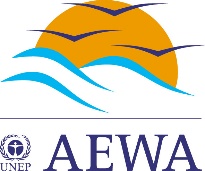 Agreement on the Conservation of African-Eurasian Migratory Waterbirds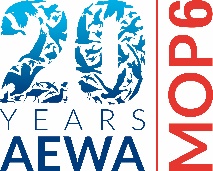 6th Session of the Meeting of the Parties9-14 November 2015, Bonn, Germany6th Session of the Meeting of the Parties9-14 November 2015, Bonn, Germany6th Session of the Meeting of the Parties9-14 November 2015, Bonn, Germany“Making flyway conservation happen”“Making flyway conservation happen”“Making flyway conservation happen”